г. ИркутскПосылки самому себе по почте: кому это удобно и что чаще всего отправляют Ежегодно по почте жители Иркутской области отправляют более 650 000 посылок. Часть из них они адресуют самим себе.Чаще всего посылки самим себе отправляют иногородние студенты. Как правило, это их личные вещи: одежда и обувь. Посылки идут в обоих направлениях: как в Иркутск, так и из областной столицы. В первой половине лета основной поток посылок уходит в отдалённые районы Приангарья — Нижнеилимский, Киренский и Мамско-Чуйский, а также регионы Сибири — Забайкальский край и республику Бурятию. Осенью, наоборот, посылки идут в Иркутск.     
В другую категорию отправителей, кто часто адресует посылки самим себе входят туристы. Чаще всего отдыхающие отправляют одежду, сувениры, сладости, товары народного промысла. Самые популярные маршруты доставки — из Иркутска в Москву и Краснодарский край.Отправляют личные вещи по Почте и те, кто работают вахтовым методом. В основном их посылки уходят по территории Иркутской области, как правило, в посёлки Усть-Кутского, Бодайбинского и Жигаловского районов.     Также посылки, адресованные самим себе, отправляют военнослужащие-жители Приангарья. Уезжая из зоны СВО в отпуск, они предпочитают отправлять личные вещи по почте. Чтобы всегда быть в курсе наших новостей, подписывайтесь на телеграм-канал Почты t.me/napochte Пресс-служба УФПС Иркутской области АО «Почта России»Лебедева Ольга +7-950-06-04-067Lebedeva.Olga.A@russianpost.ru ПРЕСС-РЕЛИЗ                                                                            5 апреля 2024  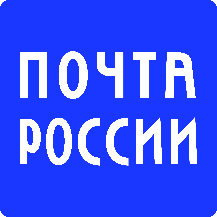 